32 группа. Гармония. ( На 26 марта)
Задание 1.Цифровки
1) A-dur и 3)B-dur
Построить и играть.
Задание 2.
Гармонический анализ 164.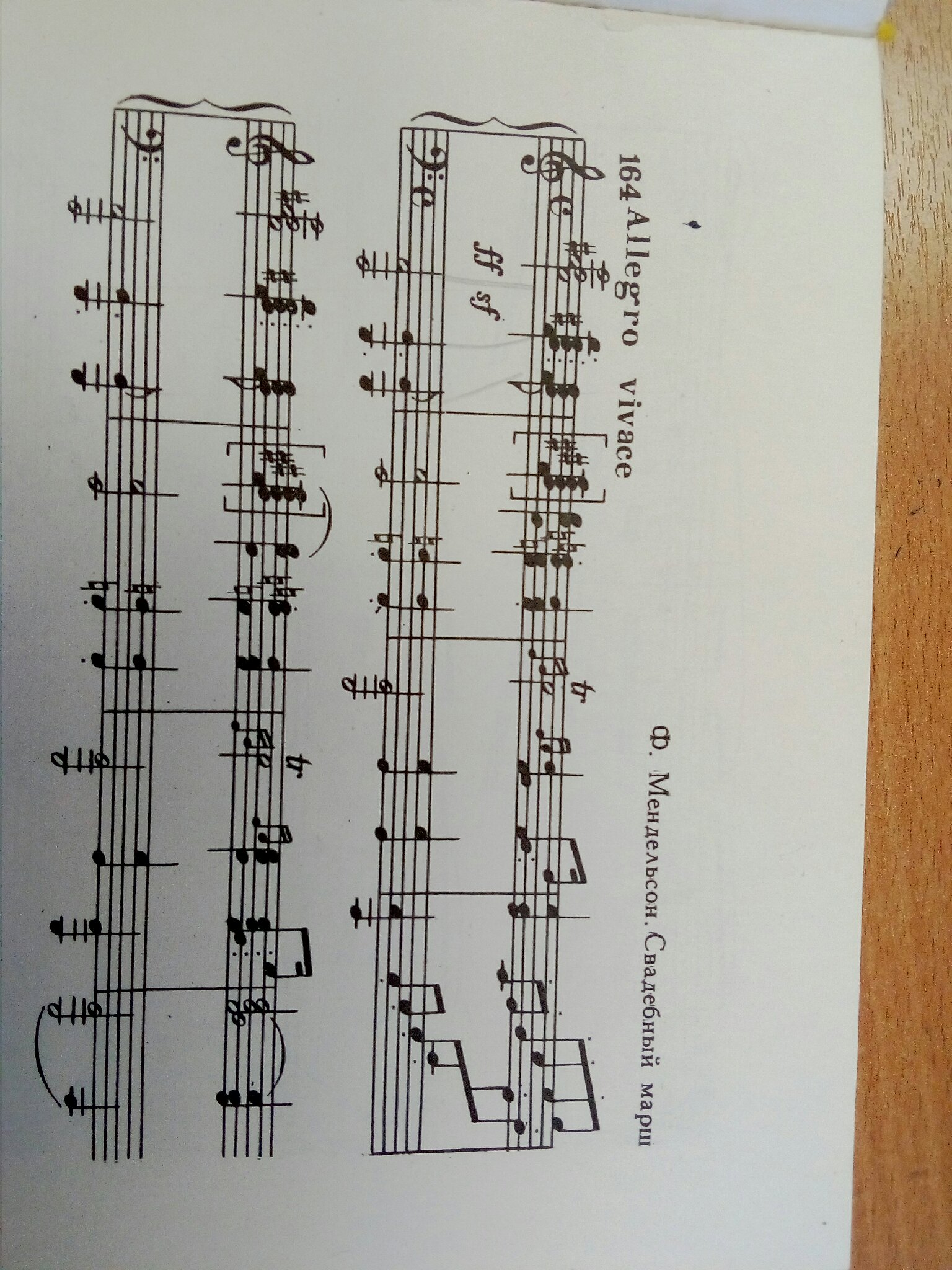 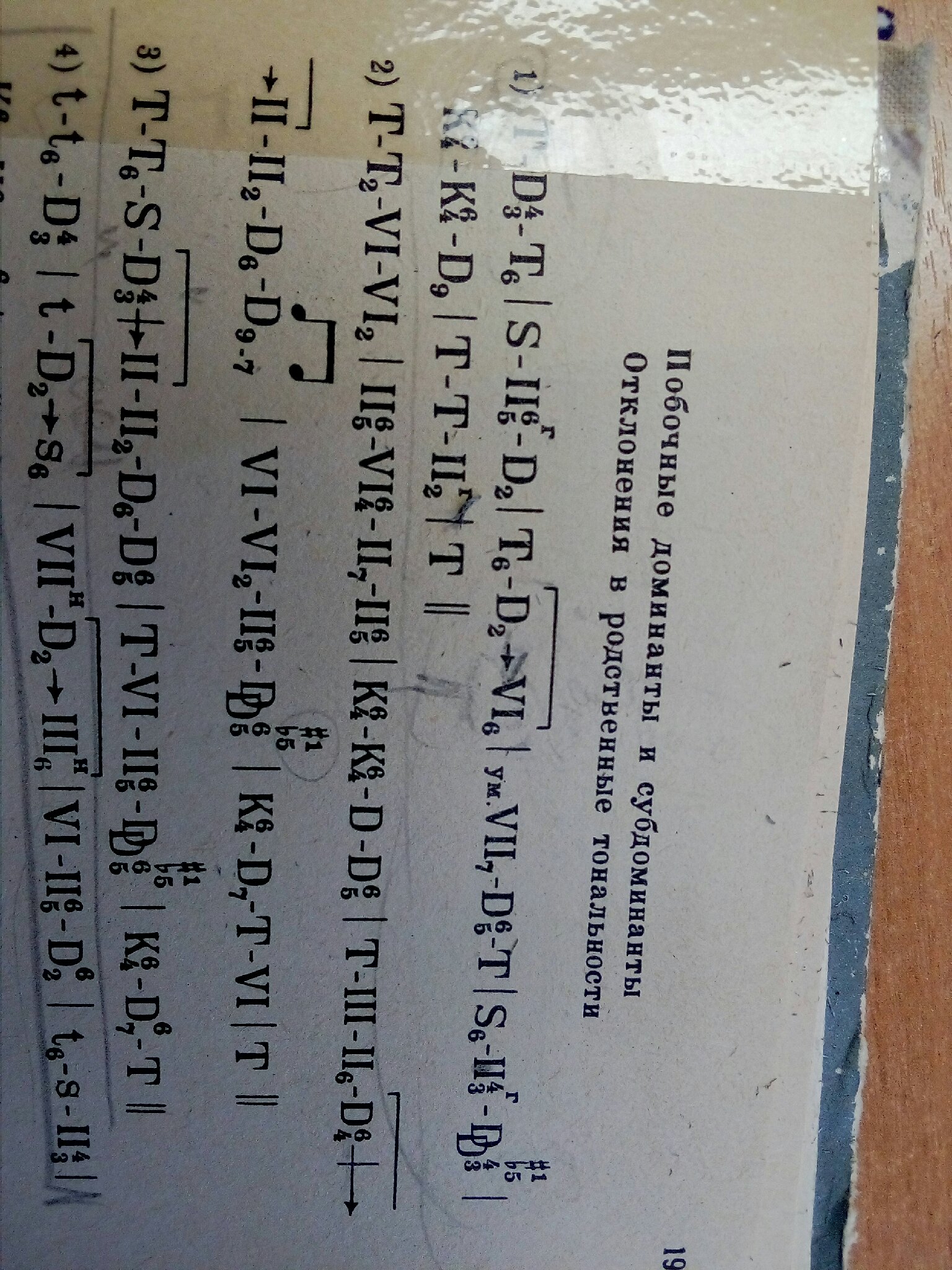 